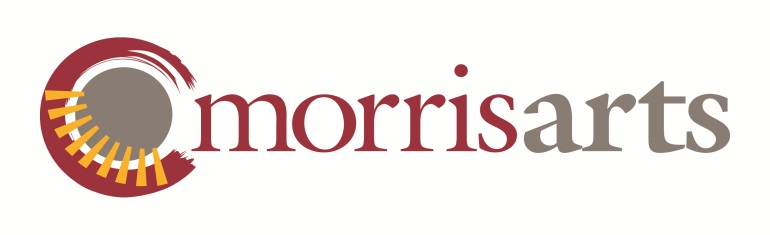 FINAL REPORT FORM 2017LOCAL ARTS GRANT PROGRAM(Due January 11, 2018)GENERAL INSTRUCTIONSRead all questions carefully before completing the report.  If you have anyquestions, please call Tom Werder at (973) 285-5115, x11 or e-mail at twerder@morrisarts.orgALL BLANKS MUST BE FILLED IN.  Information is necessary to meet NewJersey State Council on the Arts requirements. If you anticipate that all award monies will not be spent by December 31, 	2017, please call Tom Werder at Morris Arts immediately.Proofread your work for completeness and accuracy.* Special Project Grants only require final financial reports for special project.
All reports must be postmarked on or before Thursday January 11, 2018.  No extensions will be granted.  No faxed or e-mailed final reports will be accepted.Mail or hand-deliver to:Morris Arts, NEW JERSEY 07960 • 973.285.5115 • Fax: 973.285.1199 • www.morrisarts.org	FINAL REPORT FORM 2017LOCAL ARTS GRANT PROGRAMDUE: Thursday, JANUARY 11, 2018 by 5:00pmPlease refer to your original 2017  Local Arts Grant Application and Contract when completing this formORGANIZATION:  _________________________________________________________________________________                                                                                                                                  BUSINESS ADDRESS: ______________________________________________________________________________                                                                                                                                                                  EMAIL___________________________________________________PHONE__________________________________                                  GRANT CONTACT PERSON: _____________________________________DAYTIME PHONE__________________ADDRESS ________________________________________________ EMAIL:_________________________________PERSON FILLING OUT FINAL REPORT:  _______________________________  EMAIL______________________   (If different from Grant Contact)                                                                                                                           DAYTIME PHONE _________________  FAX _____________________GRANT CORRESPONDENCE SHOULD BE SENT TO:___________________________________________________PURPOSE OF LOCAL ARTS GRANT: General Operating Support ________ or Special Project Support___________          TOTAL GRANT AWARD 2017: $___________________                                                        Certification:  We certify that the information contained in this Final Report, including all Financial Charts, is true and correct, and that all expenditures were incurred solely for the purpose of this grant as provided in the organization’s Contract with Morris Arts.  The signature of a Board officer is required, unless the Board has authorized a staff member to certify the information in this Final Report.  _________________________________________		_______________________________________Board Officer or Authorized Signature – Print Name		SignatureDate: ___________________________			                                                                              		I.  	SUMMARY OF ACTIVITIES:A.	Please provide a short summary (no more than three pages) in narrative form of your organization’s funded activities (or special project if applicable) during the grant period of January 1, 2017 - December 31, 2017. B.   Attach news releases, brochures, programs, etc., highlighting in yellow marker where mention is made of Local Arts 	Grant funding, as required by the Publicity Agreement.II.  IMPACT:A. 	Number of public arts activities supported through the Local Arts Grant funds: ______________B.	Public Benefit and Participation:	1. 	Attendance:  In the following chart, report attendance and artists engaged at all events. Count someone who 		attended multiple events each time they attended. See *note below for a description of indirect 		attendance/participation.	     2. 	Individuals Benefiting:  In this section, report attendance for an individual one time only even if he/she attended 		multiple events. Enter actual audience number based on paid/free admissions or seats filled. Avoid inflated numbers 		and do not double count repeat attendees. If actual figures or reliable estimates are not available, leave the box 		blank and check the box below. Reporting actual numbers can present a challenge, so please do the best that  
          you can.  Please be aware that your organization will not be penalized for being unable to provide this 
          information or for low numbers.
Our organization is not able to provide accurate figuresOur organization’s figures are as follows:      *  NOTE: Indirect beneficiaries:  NJSCA Guidelines: Include people who have received a significant artistic experience through listenership, viewership or readership via broadcast or publication of a substantial amount of work, performance or artistic product.  Readership should be confined to a publication’s circulation figures and not circulation multiplied by number of issues.  Viewership/readership should be confined to featured presentations of 15 minutes or more and should not include news reporting, interviews, infomercials, etc.		3.   Briefly describe the basis for the number “indirectly benefiting” in question #2(d).  For example, “10,000 people heard our July 10 concert broadcast on WQXR” or “5,000 people viewed our cable TV program on three artists from .”	________________________________________________________________________________________________	________________________________________________________________________________________________	________________________________________________________________________________________________Attendance demographics:  For the figures provided under Attendance and Individuals benefiting on page 2, describe the composition of your audience in terms of race, ethnicity, age, income level, education level, disabilities, etc. as best you can. Please use a separate piece of paper.Anecdotal:  Describe at least one brief but compelling anecdote of how an individual benefited in a meaningful way from one of your activities. Feel free to present more than one anecdote. Compelling well-crafted anecdotes are extremely important in demonstrating the public value of the arts.  Please write anecdotes on your organization’s letterhead.C.	Additional Information:1. 	Has your organization established or enhanced new partnerships or collaborated with other arts groups or non-arts organizations during 2017?     Yes _______   No _______          If yes, please list organizations and activities:	_____________________________________________________________________________________________
_____________________________________________________________________________________________	_____________________________________________________________________________________________2.	What accomplishments has your organization made in 2017 toward ADA compliance?	________________________________________________________________________________________________________________________________________________________________________________________________________________________________________________________________________________________________________________________________________________________________________________________________3.	International Activity: Has your organization visited other countries or supported foreign artists visiting the  during this grant period?   Yes_______    No _______III.	ORGANIZATION FINANCES:A. 		AMOUNT EXPENDED FROM THE 2017 LOCAL ARTS GRANT AWARD:  $______________________.  		(If 100% of the grant award has not been spent in FY 2017, Morris Arts may require the return of unexpended funds).B. 		REQUIRED MATCH:  Did your organization match funds received from the 2017 Local Arts Grant on a 1:1 basis or greater in cash or a combination of cash and in kind goods/services or, for non-arts organization special project grants, on a 2:1 basis or greater. 		Yes ______  No______      OPTIONAL:  Enter the total amount (dollar value) of in-kind goods/services applied to your required match $_______________.C. 		ARTS EDUCATION: Of the amount in Total Cash Expenses on Line F on the Finance Chart (see pages 4-7), what amount did your organization spend on Arts Education, i.e. classes, seminars, symposia, school workshops, residencies and gallery talks, etc?  Do not include regular performances (i.e. concerts, exhibits, performances, etc.). $______________.IV.  ORGANIZATION FINANCIAL CHART- GRANT PERIOD JANUARY 1, 2017– DECEMBER 31, 2017	Please complete the following chart for your organization.Do not leave any blanks. All spaces must have either a dollar amount or a “0”.Round all numbers to the nearest dollar (no pennies please).IV. ORGANIZATIONAL FINANCIAL CHART–GRANT PERIOD JANUARY 1, 2017–DEC. 31, 2017V. Special Project Financial Chart Grant Period January 1, 2017– December 31, 2017	Please complete the following chart for your special project.Do not leave any blanks. All spaces must have either a dollar amount or a “0”.Round all numbers to the nearest dollar (no pennies please).V.   Special Project Chart – Grant Period January 1, 2017 – December 31, 2017AttendanceNumbera. Adult live attendanceb. Youth (under 18) live attendancec. Total live attendance (a + b)d. Indirect attendance/participation*e. Artists engagedf. Additional impact i.e. newsletter   cultural calendar, etc.IndividualsNumbera. Adults benefitingb. Youth (under 18) benefitingc. Indirect beneficiaries *d. Artists engagede. Total benefitingINCOMEFor the periodJanuary 1, 2017 –December 31, 2017A.   CONTRIBUTED INCOME       Corporations & Business       Foundations        Government (other than Local Arts Grant)       Memberships, Individual Donations & Other Private Sources       LOCAL ARTS GRANT AWARD (2017 Contract Award) EARNED INCOME       Admissions, Subscriptions        Other (include sales and all investment income)TOTAL CASH INCOMEEXPENSESFor the PeriodJanuary 1, 2017 – December 31, 2017D. PERSONNEL       Staff Salaries       Artists Fees       Technical/Production Personnel FeesE. OPERATING EXPENSES       Space Rental & Mortgage Payments       Administrative Expenses (phone, postage, supplies,            Insurance, marketing, facility maintenance, etc.)       Technical Production        Other (itemize on page 5 if over 10% of total cash expenses line F)F. TOTAL CASH EXPENSES       Total Annual (Deficit)/ Surplus (C minus F)       Accumulated Cash in reserve/ (Deficit)ITEMIZED OTHER OPERATING EXPENSESTOTAL OTHER OPERATING EXPENSESINCOMEFor the periodJanuary 1, 2017 –December 31, 2017A.   CONTRIBUTED INCOME       Corporations & Business       Foundations (includes ACMA/Dodge Partnership Grant)       Government (other than Local Arts Grant)       Memberships, Individual Donations & Other Private Sources       LOCAL ARTS GRANT AWARD (2017 Contract Award) EARNED INCOME       Admissions, Subscriptions        Other (include sales and all investment income)TOTAL CASH INCOMEEXPENSESFor the PeriodJanuary 1, 2017 – December 31, 2017D. PERSONNEL       Staff Salaries       Artists Fees       Technical/Production Personnel FeesE. OPERATING EXPENSES       Space Rental & Mortgage Payments       Administrative Expenses (phone, postage, supplies,            Insurance, marketing, facility maintenance, etc.)       Technical Production        Other (itemize on page 5 if over 10% of total cash expenses line F)F. TOTAL CASH EXPENSES       Total Annual (Deficit)/ Surplus (C minus F)       Accumulated Cash in reserve/ (Deficit)ITEMIZED OTHER OPERATING EXPENSESTOTAL OTHER OPERATING EXPENSES